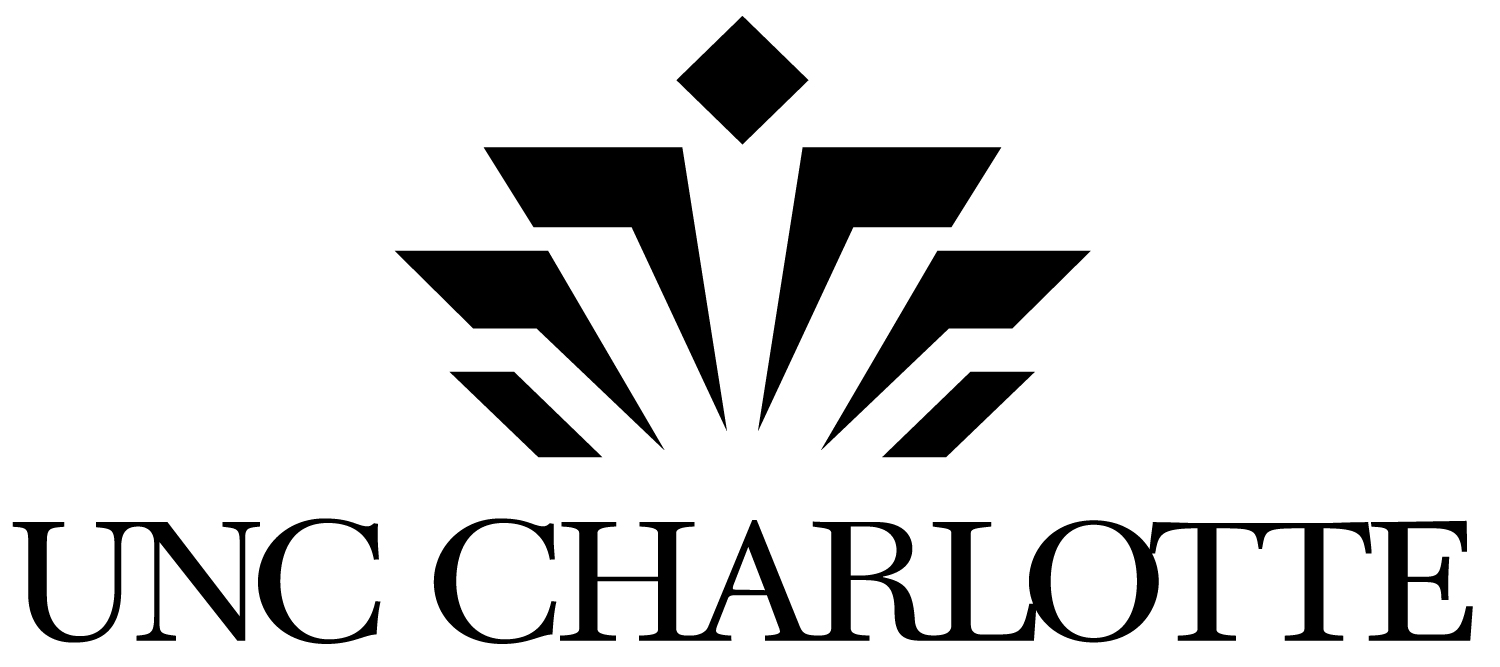 The University of North Carolina at CharlotteCharlotte, NC 28223-0001Exceptions to the Criteria for Accreditation of the Commission on Colleges of the Southern Association of Colleges and SchoolsFaculty Member NameFaculty Member NameFaculty Member NameUNCC ID:UNCC ID:Faculty Member TitleFaculty Member TitleAcademic Semester and YearAcademic Semester and YearAcademic Semester and YearAcademic Semester and YearAcademic Semester and YearAcademic Semester and YearCollege:Department: Department: Department: Check the Appropriate Box:Check the Appropriate Box:Check the Appropriate Box:Check the Appropriate Box:Full Time:Part Time:Part Time:Part Time:  Initial Appointment   Initial Appointment   Initial Appointment Reappointment Teaching Responsibilities:   (List Title of Course, Course # and Section #s)Teaching Responsibilities:   (List Title of Course, Course # and Section #s)Teaching Responsibilities:   (List Title of Course, Course # and Section #s)Teaching Responsibilities:   (List Title of Course, Course # and Section #s)Teaching Responsibilities:   (List Title of Course, Course # and Section #s)Teaching Responsibilities:   (List Title of Course, Course # and Section #s)Title of CourseCourse #Section #s Academic Credentials:  List highest degree, discipline, institution awarding degree, graduate semester hours in teaching fieldRelationship of Course Objectives to Competencies:  Competencies include related work experiences in the field, licensure and certifications, honors and awards, excellence in teaching, research, or other Relationship of Course Objectives to Competencies:  Competencies include related work experiences in the field, licensure and certifications, honors and awards, excellence in teaching, research, or other Course Objectives and/or Catalog DescriptionCompetenciesIf additional space is needed please attach separate pages.If additional space is needed please attach separate pages.Attach original supporting documentation verifying teaching qualifications that are summarized above.Department Chair: Signature Signature(Print Name)(Print Name)(Print Name)DateDean: Signature Signature(Print Name)(Print Name)(Print Name)DateApproval by Senior Associate Provost:Approval by Senior Associate Provost:SignatureSignatureSignatureDateDateDate